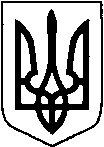 КИЇВСЬКА ОБЛАСТЬТЕТІЇВСЬКА МІСЬКА РАДАVІІІ СКЛИКАННЯ                                                 ДЕВ'ЯТНАДЦЯТА   СЕСІЯПРОЕКТ    Р І Ш Е Н Н Я
11 квітня 2023 р.                                   № -19-VIIІПро надання  дозволу  на розробку технічної документації із землеустрою щодо встановлення (відновлення) меж земельних ділянок в натурі (на місцевості), які розташовані на території Тетіївської міської ради                      Розглянувши заяви Панчук Т.В.  керуючись пунктом 34 частиною 1 статті 26, підпункт 9 статті 33 Закону України «Про місцеве самоврядування в Україні», відповідно до статей 12,116,122,186  Земельного кодексу України, Закону України «Про землеустрій» Тетіївська міська рада                                                         ВИРІШИЛА :1.Надати дозвіл на розробку технічної документації із землеустрою щодо встановлення (відновлення) меж  земельної ділянки в натурі (на місцевості),  яка розташована  на території Тетіївської міської ради  в с. Денихівка по вул. Шевченка, 152-  Тетіївській  міській  раді – на земельну ділянку,   площею 1,6464 га кадастровий номер 3224682401:01:054:0012, землі громадської забудови  (03.15) для будівництва та обслуговування інших будівель громадської забудови .2.Надати дозвіл на розробку технічної документації із землеустрою щодо встановлення (відновлення) меж  земельної ділянки в натурі (на місцевості), яка розташована  на території Тетіївської міської ради  в с. Денихівка по вул. Шевченка, 150-  Тетіївській  міській  раді – на земельну ділянку,   площею 0,0286 га кадастровий номер 3224682401:01:054:0001, землі громадської забудови  (03.07) для будівництва та обслуговування будівель торгівлі .3. Технічні документації із землеустрою щодо встановлення (відновлення)   меж  земельних ділянок в натурі (на місцевості),  направити на затвердження до Тетіївської міської ради.4.Роботи  по  виготовленню  технічної  документації  із  землеустрою  щодо  встановлення  (відновлення) меж  земельних  ділянок в натурі (на місцевості),   виконати  за  рахунок орендаря земельної  ділянки гр. Панчук Т.В.5.Контроль за виконанням даного рішення покласти на постійну депутатську комісію з питань регулювання земельних відносин, архітектури, будівництва та охорони навколишнього середовища  (голова Крамар О.А.) та на першого заступника міського голови Кизимишина В.Й.                Міський голова                                                  Богдан  БАЛАГУРА